                                                                                                                     ПРОЕКТ 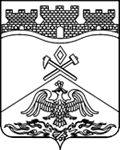 РОССИЙСКАЯ ФЕДЕРАЦИЯ                                  РОСТОВСКАЯ ОБЛАСТЬ   Общественная палата города ШахтыРешение № 315-го Пленарного  заседания Общественной палаты города Шахты четвертого созыва25   ноября     2021 г.О демографической ситуации в городе и мерах по её улучшению с учетом сложившейся ситуации, связанной с  пандемией новой  коронавирусной инфекции COVID-19    Выслушав и обсудив доклады председателя комиссии Общественной палаты по  здравоохранению, формированию здорового образа жизни и экологии Минкиной Т.В., и.о. директора Департамента здравоохранения города Шахты Васютиной Л.В.    Общественная палата отмечает, что городская Дума города Шахты, Администрация города Шахты проводят  определенную работу по выполнению Указов Президента РФ  от 09.10.2007 № 1351 «Об утверждении Концепции демографической политики Российской Федерации на период до 2025 года», от 07.05.2012 № 606 «О мерах по реализации демографической политики Российской Федерации», от 21.07.2020г. №474 «О национальных целях развития Российской Федерации на период до 2030 года».    Так, благодаря проводимым профилактическим мероприятиям, несмотря на сложную  эпидемиологическую  ситуацию, связанную с  пандемией новой коронавирусной инфекции COVID-19, снижены заболеваемость и смертность от туберкулеза, психических заболеваний, алкогольных  психозов, ВИЧ – инфекции,  злокачественных новообразований, сократилось количество медицинских абортов.Многое сделано для улучшения материально-технической базы здравоохранения. Приобретены автомобили, мебель, средства индивидуальной защиты, сданы в эксплуатацию модульные здания бактериологической лаборатории МБУЗ «Городская больница скорой медицинской помощи им. В.И.Ленина», модульное здание инфекционного отделения, подстанции скорой помощи. Осуществлялся капитальный ремонт МБУЗ «Детская городская больница г.Шахты», педиатрического отделения МБУЗ «Городская поликлиника № 5», МБУЗ «Городская поликлиника» по ул. Мечникова.Проводилась определенная работа по привлечению врачебных кадров. Отдельно стоит отметить огромную  работу по борьбе с распространением новой коронавирусной инфекции COVID-19, в том числе проводимым мероприятиям по  вакцинопрофилактике.  В учреждениях образования уделяется большое внимание формированию здорового образа жизни, духовно-нравственному воспитанию среди школьников и студентов. Совместно с Департаментом по физическому развитию и спорту города Шахты проводится работа по привлечению  детей к занятиям физкультурой и спортом. Департамент труда и социального  развития Администрации г.Шахты оказывает материальную поддержку многодетным, а также семьям попавшим в трудную жизненную ситуацию.Но, несмотря на проводимые  мероприятия, демографическая ситуация очень тревожная: отмечается рост смертности, в том числе  лиц трудоспособного возраста,  снижение рождаемости, продолжается  естественная  убыль населения. Высока смертность от сердечно-сосудистых заболеваний, новой коронавирусной инфекции COVID-19,   темпы вакцинопрофилактики оставляют желать лучшего. Остается низкой  укомплектованность  медицинских  учреждений  врачебными  кадрами. Не всегда  жителям города доступна  квалифицированная медицинская помощь.  Все большее развитие получает платная медицинская помощь, которая недоступна  малообеспеченным категориям граждан.Учитывая вышеизложенное,  Общественная палата                                                 РЕШИЛА:Отметить ухудшение демографической ситуации в городе.Рекомендовать Администрации города Шахты:2.1. в целях улучшения демографической ситуации  разработать городскую комплексную  межведомственную демографическую программу, руководствуясь Указом  Президента РФ от  21.07.2020 № 204 "О национальных целях и стратегических задачах развития Российской Федерации на период до 2030 года";проводить постоянную целенаправленную работу по улучшению экологической ситуации в городе; продолжать работу по увеличению занятости населения, созданию новых рабочих мест, повышению уровня доходов населения.3 . Рекомендовать  Департаменту здравоохранения г. Шахты (Васютиной Л.В.):3.1.   принимать меры по укомплектованию и закреплению врачебных кадров в учреждениях здравоохранения, создавать условия доступности медицинской помощи населению города;содействовать повышению мотивации населения к активной вакцинации против коронавирусной инфекции. Оказывать содействие работодателям  в прохождении вакцинации своих сотрудников;принимать  меры по улучшению медикаментозного  обеспечения медучреждений города;продолжать осуществлять работу по профилактике ВИЧ-инфекции на территории города.4. Рекомендовать  Департаменту образования г. Шахты (Соболевой Н.И.) активнее проводить  работу по пропаганде здорового образа жизни, опасности вредных привычек, пропаганде семейных ценностей среди учащихся и их родителей, соблюдению противоэпидемических мероприятий в период пандемии.       5.   Рекомендовать Департаменту  по физическому развитию и спорту города Шахты (Стрелкову В.Ю.) шире вовлекать население в спортивную жизнь города. Рекомендовать СМИ активизировать работу по пропаганде здорового образа жизни, ценности, семьи и брака, морали, проведению вакцинопрофилактики и соблюдению противоэпидемиологических мероприятий  населением города.Общественной палате города Шахты:7.1.  направить данное решение в городскую  Думу, Администрацию города Шахты и опубликовать в СМИ;7.2. контроль за исполнением возложить на заместителя председателя Общественной палаты  Загорулько Ю.В.Председатель							   Общественной палаты города Шахты четвертого  созыва 	      	            				    А.Скориков